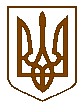 СЛАВУТСЬКА    МІСЬКА    РАДАХМЕЛЬНИЦЬКОЇ    ОБЛАСТІР І Ш Е Н Н Я20 сесії міської ради  VІІІ скликанняПро продовження строку дії Договорупро співпрацю в соціальній тагуманітарній сферах від 25.04.2022 рокуза № 99     Розглянувши клопотання Хмельницької обласної організації Товариства Червоного Хреста України щодо внесення змін до Договору про співпрацю в соціальній та гуманітарній сферах від 25.04.2022 року за № 99, укладеного між Славутською міською радою та Хмельницькою обласною організацією Товариства Червоного Хреста України (далі - Договір) в частині продовження строку дії договору, в рамках співпраці за вищевказаним договором, керуючись рішеннями Славутської міської ради від 22.04.2022 р. № 9-17/2022 «Про співпрацю із Шепетівською міськрайонною організацією Товариства Червоного Хреста України», від 17.06.2022 р. № 21-18/2022 «Про затвердження Договору про співпрацю в соціальній та гуманітарній сферах між Славутською міською радою та Шепетівською міськрайонною організацією Товариства Червоного Хреста України і внесення змін до рішення Славутської міської ради від 22.04.2022 р. № 9-17/2022», від 29.07.2022 р. № 42-19/2022 «Про  врегулювання правовідносин в рамках Договору про співпрацю в соціальній та гуманітарній сферах від 25.04.2022 року за № 99», ст. 25, п. 43 ч. 1 ст. 26, ч. 5 ст. 60 Закону України «Про місцеве самоврядування в Україні», міська рада ВИРІШИЛА:1. Продовжити строк дії Договору про співпрацю в соціальній та гуманітарній сферах від 25.04.2022 року за № 99, укладеного між Славутською міською радою та Хмельницькою обласною організацією Товариства Червоного Хреста України (код ЄДРПОУ 02940374) до 31 грудня 2023 року.      2. Міському голові Василю СИДОРУ забезпечити підписання від імені Славутської міської ради додаткової угоди до Договору, зазначеного в п. 1 даного рішення, із врахуванням встановлених змін.         3. Контроль за виконанням даного рішення покласти на  постійну комісію з питань регулювання земельних відносин, комунального майна та адміністративно-територіального устрою (Віктор ГАРБАРУК), а організацію його виконання – на заступника міського голови з питань діяльності виконавчих органів ради Людмилу КАЛЮЖНЮК.Міський голова                                                                                 Василь СИДОР09 вересня 2022 р.Славута№ 24-20/2022